Check that all variables are positively and monotonely related to prevalence of diabetes in the county.  A monotone relationship says that increase in one variable is associated with either increase or decrease in prevalence of diabetes.  Plot each variable against probability of diabetes and examine if the relationship is linear (10 points)Ans:- 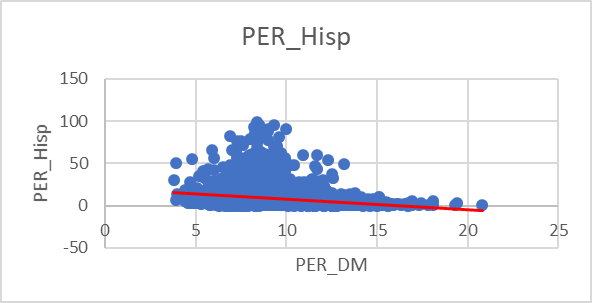 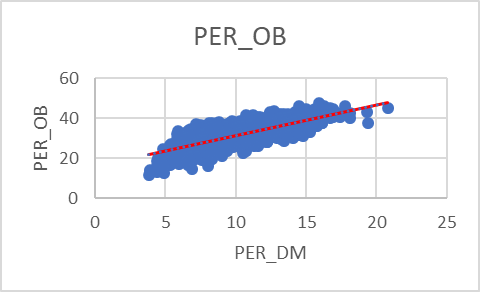 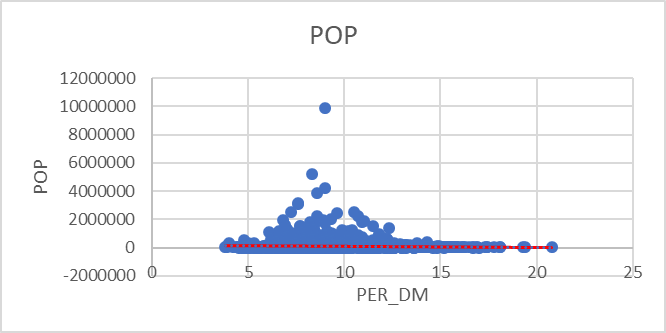 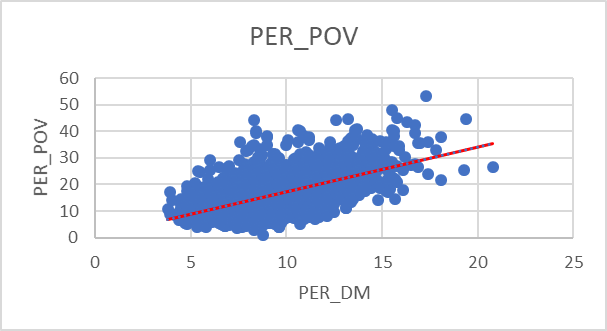 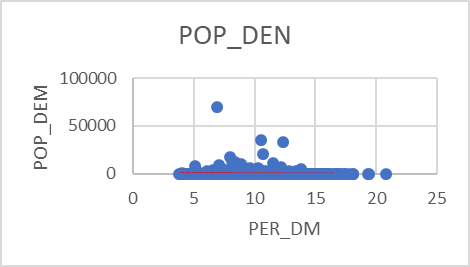 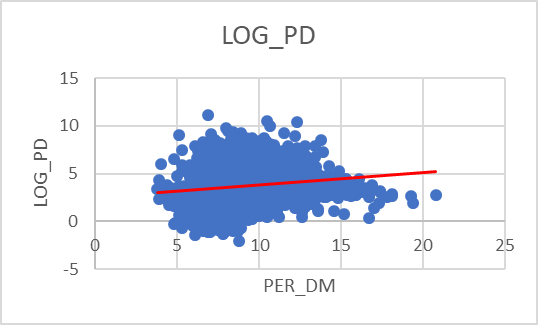 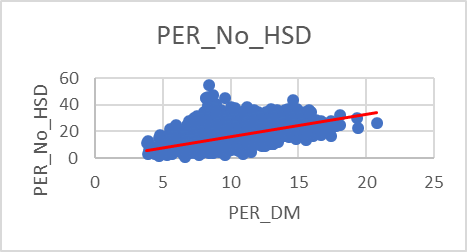 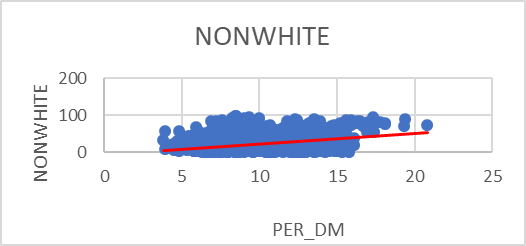 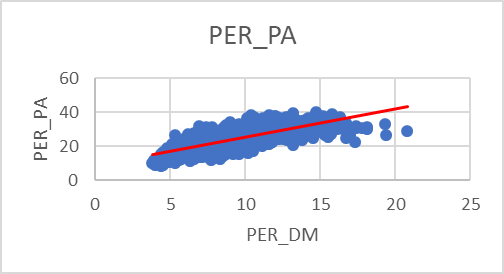 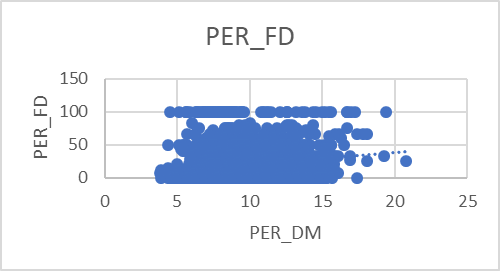 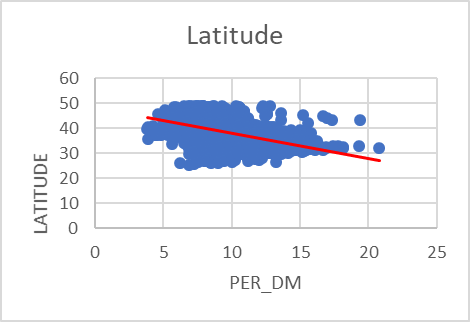 